သင့္ 
ငယ္ရြယ္ေသာ ေက်ာင္းသားမ်ား
ACE ျဖစ္ေအာင္ ကူညီပါ သူတို႔၏
 ေက်ာင္းစာသင္ႏွစ္ ACE ျဖစ္ေအာင္ ကူညီပါ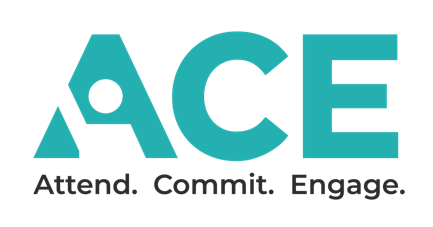 ACE သည္ ေက်ာင္းမ်ားႏွင့္ မိသားစုမ်ားၾကား ပူးေပါင္းေဆာင္ရြက္မႈတစ္ခုျဖစ္ၿပီး ယင္းက ေက်ာင္းသားမ်ားကို- ေက်ာင္းတက္ေရာက္ျခင္း –က်န္းမာခ်မ္းသာျခင္း၊ ေဘးကင္းျခင္းႏွင့္ ထိုက္တန္ျခင္းစသည့္ ခံစားခ်က္မ်ားျဖင့္ အေဝးမွ သို႔မဟုတ္ ေက်ာင္းတြင္းမွ ေလ့လာသင္ယူမႈအတြက္ ေက်ာင္းတက္ေရာက္မႈ စိတ္အာ႐ံုစူးစိုက္ျခင္း – သင္ၾကားပို႔ခ်ထားသည့္ ဘာသာရပ္ႏွင့္ ခ်ိတ္ဆက္မႈရွိေၾကာင္း ခံစားခ်က္ျဖင့္ သင္ယူေလ့လာရန္ စိတ္ႏွစ္ျမဳပ္မႈအား ျပသမႈ  ပါဝင္ေလ့လာေစျခင္း – မိမိကိုယ္ကို ယံုၾကည္မႈ၊ ေအာင္ျမင္မႈစသည့္ ခံစားခ်က္ျဖင့္ ပညာေရးတိုးတက္မႈရွိေၾကာင္း ျပသမႈ  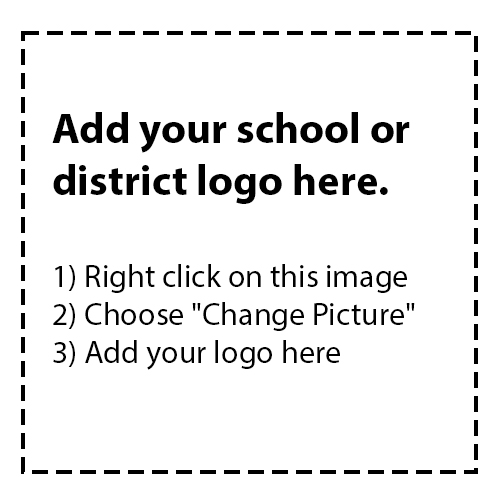 သင္သိပါသလား။ ၎တို႔မွာ အဓိကက်ေသာ ႏွစ္မ်ားျဖစ္ၾကသည္မူလတန္းႀကိဳေက်ာင္းႏွင့္ မူႀကိဳေက်ာင္းတို႔သည္ ကေလးမ်ားအသက္အရြယ္ရသည္ႏွင့္အမွ် ေနာက္ပိုင္း ေက်ာင္းရမွတ္မ်ားႏွင့္ ဘဝတို႔မွ ထြန္းေပါက္ေစႏိုင္သည့္ အေရးပါေသာ ကၽြမ္းက်င္မႈ စေကးလ္မ်ားအတြက္ အေျခခံအုတ္ျမစ္ကို ခင္းေပးပါသည္။ ေက်ာင္းမပ်က္မကြက္မွန္မွန္တက္ျခင္းသည္ ကေလးမ်ား ဘဝအစကို အေကာင္းဆံုးျဖစ္ဖို႔ အကူအညီျပဳသည္။ မိမိတို႔၏ ငယ္ရြယ္ေသာ ကေလးမ်ားအတြက္ ေက်ာင္းပံုမွန္တက္ျခင္းမွာ အသက္ပိုႀကီးေသာ ကေလးမ်ားထက္ပင္ ပို၍ အေရးႀကီးပါသည္။ မိဘမ်ားကထိုအခ်က္ကို အံ့ဩၾကပါသည္- သို႔ေသာ္ေဒတာအခ်က္အလက္ျပသမႈအရ အသက္ငယ္ရြယ္စဥ္မွာ ေက်ာာင္းပံုမွန္တက္ေသာသူမ်ားတြင္- 
အသက္ငယ္ငယ္ႏွင့္ စာဖတ္တတ္ျခင္း၊ သခၤ်ာတြက္ခ်က္တတ္ျခင္း 1အထူးျပဳပညာေရးတြင္ စာရင္းသြင္းအပ္ႏွံမႈႏႈန္း ပိုနည္းျခင္း တစ္ခုခုျပဳလုပ္ရာတြင္ တြန္႔ဆုတ္မႈႏႈန္း ပိုနည္းျခင္း သက္ငယ္/လူငယ္မ်ား က်ဴးလြန္ေသာျပစ္မႈ/ ဆိုးသြမ္းမႈႏႈန္း ပိုနည္းျခင္းအထက္တန္းေက်ာင္းေအာင္ျမင္မႈႏႈန္း ပိုမ်ားျခင္းပိုမိုဝင္ေငြေကာင္းသည့္ အလုပ္အကိုင္ရရွိျခင္းပိုမိုတည္ၿငိမ္ေသာ အလုပ္အကိုင္ရရွိျခင္းေက်ာင္းေန႔စဥ္ပံုမွန္တက္ျခင္းက ပိုမိုထက္ျမက္ေသာ ကေလးငယ္မ်ားအတြက္ ဘာေၾကာင့္အေရးႀကီးေၾကာင္း ရွင္းျပသည့္ ဤအသံုးဝင္ေသာ ဗီဒီယိုကိုၾကည့္ပါ။ QR ကုဒ္ကိုလည္း ႏွိပ္ႏိုင္ပါသည္။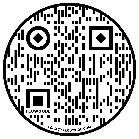 သင္ဘာလုပ္ႏိုင္ပါသလဲ။ ေအာင္ျမင္ေပါက္ေရာက္ဖို႔ သင့္ကေလးကို စတင္ေလ့က်င့္ေပးပါေက်ာင္းစာသင္ႏွစ္မစတင္မီ-ေက်ာင္းပထမဆံုးစတင္သည့္ရက္ကို သိရွိပါေက်ာင္းသားတို႔၏ စြန္းစားခန္းအသစ္မ်ားႏွင့္ဆက္စပ္ၿပီး သူတို႔ကို စိတ္တက္ႂကြလႈပ္ရွားေအာင္ ကူညီပါသင့္ကေလးသည္ လိုအပ္သည့္ ကာကြယ္ေဆးမ်ား ထိုးထားေၾကာင္း ေသခ်ာပါေစဆရာမ်ားႏွင့္ အတန္းေဖာ္မ်ားႏွင့္ ေတြ႕ဆံုရန္ သင့္ကေလးႏွင့္အတူ ေက်ာင္းတြင္းရွင္းလင္းတင္ဆက္မႈသို႔ တက္ေရာက္ပါျပႆနာမ်ားမျဖစ္ပြားခင္ သင့္ကေလးေက်ာင္းသို႔သြားေရာက္ေရးအတြက္ အရန္အစီအစဥ္ကို ဆံုးျဖတ္ထားပါမိသားစုဝင္မ်ားထံ၊ အိမ္နီးနားခ်င္းထံ သို႔မဟုတ္ အျခားမိဘမ်ားထံမွ အကူအညီေတာင္းခံပါေနာက္ထပ္ရင္းျမစ္မ်ားရရွိရန္ ace.e3alliance.org/family သို႔သြားေရာက္ပါေက်ာင္းစာသင္ႏွစ္အတြင္း-ပံုမွန္အိပ္ယာဝင္ခ်ိန္ႏွင့္ နံနက္ပိုင္းအခ်ိန္ လုပ္ေဆာင္စရာတစ္ခု သတ္မွတ္ပါအဝတ္အစားမ်ားႏွင့္ ေက်ာပိုးအိတ္တို႔ကို ညကတည္းက စီစဥ္ထားပါကေလးေနမေကာင္းျဖစ္မႈေၾကာင့္ အိမ္မွာေနခိုင္းရမည့္အခ်ိန္ႏွင့္ ေက်ာင္းသို႔ ျပန္တက္ရမည့္အခ်ိန္ကို နားလည္ပါေက်ာင္းေခၚခ်ိန္အတြက္ သင့္ေက်ာင္းမွ အကူအညီေပးႏိုင္မည့္ နည္းလမ္းမ်ားကို သိထားပါအျခားမိဘမ်ားက အခ်ိန္မီ အိမ္မွထြက္ႏိုင္ပံုအား ေမးျမန္းပါဆရာဝန္သြားျပသည့္အခ်ိန္ႏွင့္ ကာကြယ္ေဆးထိုးဖို႔အခ်ိန္တို႔ကို ေက်ာင္းျပင္ပအခ်ိန္တြင္သာ ရက္ခ်ိန္းယူပါ
1 “Preschool-Chart.” Attendance Works, www.attendanceworks.org/resources/toolkits/early-education-toolkit/preschool-chart/ 